		Соглашение		О принятии согласованных технических правил Организации Объединенных Наций для колесных транспортных средств, предметов оборудования и частей, которые могут быть установлены и/или использованы на колесных транспортных средствах, и об условиях взаимного признания официальных утверждений, выдаваемых на основе этих правил Организации Объединенных Наций*(Пересмотр 3, включающий поправки, вступившие в силу 14 сентября 2017 года)_________		Добавление 48 – Правила № 49 ООН		Пересмотр 5 – Поправка 7Дополнение 10 к поправкам серии 05 − Дата вступления в силу: 29 декабря 2018 года		Единообразные предписания, касающиеся подлежащих принятию мер по ограничению выбросов загрязняющих газообразных веществ и взвешенных частиц двигателями с воспламенением от сжатия и двигателями с принудительным зажиганием, предназначенными для использования на транспортных средствахНастоящий документ опубликован исключительно в информационных целях. Аутентичным и юридически обязательным текстом является документ: ECE/TRANS/
WP.29/2018/46._________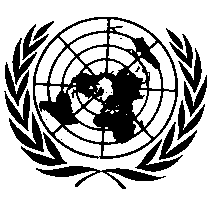 ОРГАНИЗАЦИЯ ОБЪЕДИНЕННЫХ НАЦИЙПункт 5.2.3.1 изменить следующим образом:«5.2.3.1	Значения удельной массы оксидов азота, измеренные в произвольно выбранных точках проверки в пределах контрольной зоны в ходе испытания ЕSС, не должны превышать более чем на 10% значения, интерполированные на основе смежных режимов испытаний (см. пункты 5.6.2 и 5.6.3 добавления 1 к приложению 4А), или предельные значения, указанные в таблице 1 в пункте 5.2.1, в зависимости от того, какая величина больше».Приложение 6, включить новый пункт 5 следующего содержания:«5.		Округление		Окончательный результат испытания округляют до количества знаков, соответствующего количеству десятичных знаков в применимом стандарте на выбросы. Округление промежуточных значений, используемых для расчета конечного результата удельных выбросов в режиме торможения, не допускается».E/ECE/324/Rev.1/Add.48/Rev.5/Amend.7−E/ECE/TRANS/505/Rev.1/Add.48/Rev.5/Amend.7E/ECE/324/Rev.1/Add.48/Rev.5/Amend.7−E/ECE/TRANS/505/Rev.1/Add.48/Rev.5/Amend.716 January 2019